RENFREWSHIRE POLICY ON THE ASSESSMENT OF DYSLEXIA AND LITERACY NEEDS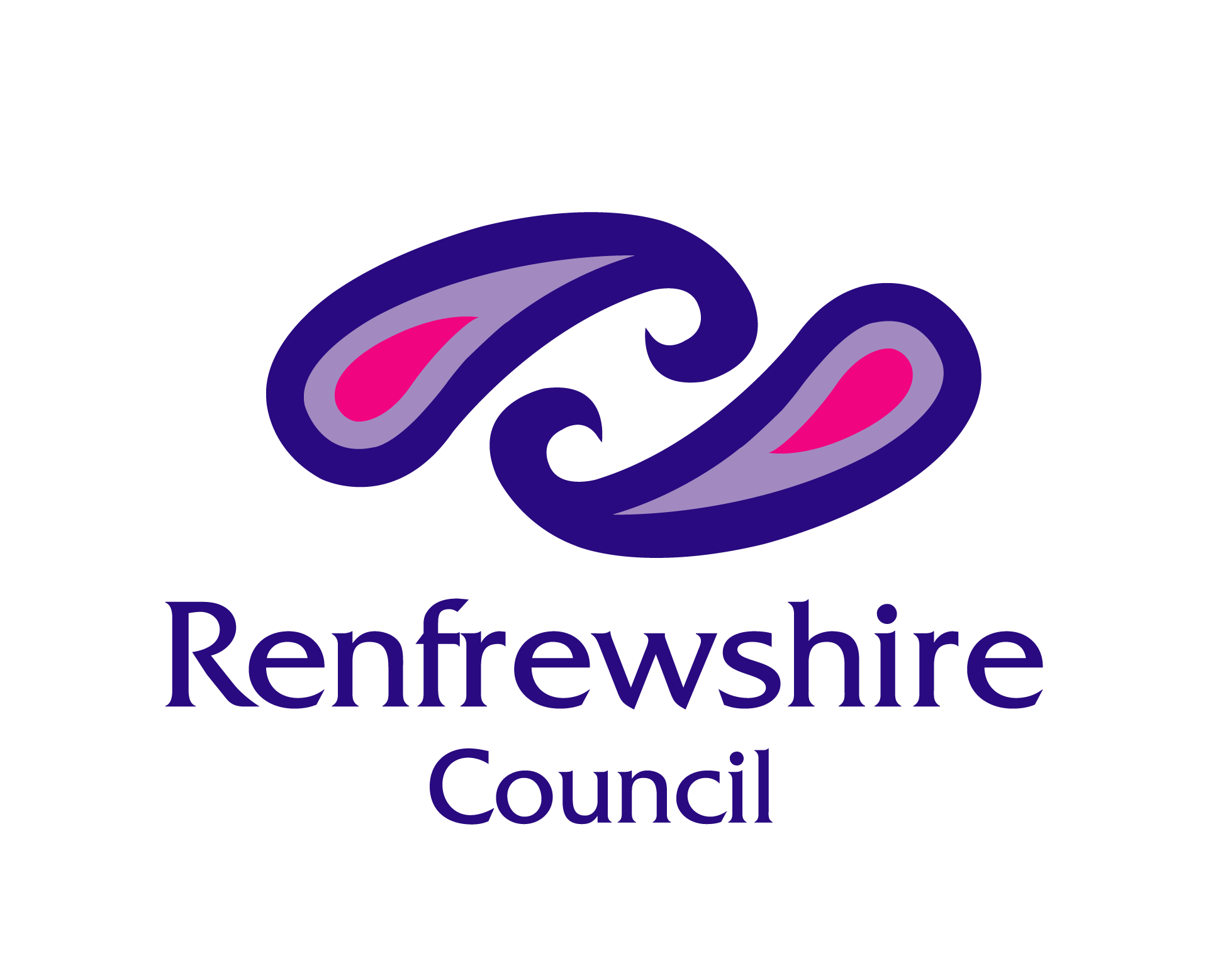 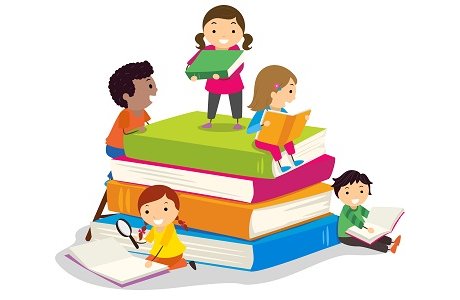 1. INTRODUCTIONMost young people’s literacy skills develop in a predictable manner, provided they have had appropriate learning opportunities. However, this is not the case for everyone, and some young people’s literacy skills develop very slowly and with great difficulty. Literacy difficulties can lie on a continuum, from mild to significant. Dyslexia is the term that has been used to describe where those difficulties are felt to be significant. However, when to use the term dyslexia is not always clear.Dyslexia is complex. There is no single process, or ‘test’, that can identify dyslexia. Conclusions can only be drawn following an ongoing process of information gathering over time about the young person’s literacy development, drawing on careful evaluation of the young person’s response to targeted intervention over time.Class teachers are in the strongest position to identify when literacy needs exist and to assess whether a child could be described as having dyslexia. The aim of this guidance document is to provide schools with a clear process which can support the identification of dyslexia by the schools at both primary and secondary stages, and a process for recording and assessing the information gathered. The Educational Psychology Service will continue to support schools where the issues may be felt to be more complex.It is important to note that dyslexia should not be seen in isolation, but fully embedded within Renfrewshire’s Staged Intervention Framework, giving focus to the wider context of assessment and support for all literacy needs and not just dyslexia.2. THE DEFINITION OF DYSLEXIADyslexia has been described and defined in different ways by different organisations.  Renfrewshire Council has adopted the British Psychological Society’s (2005) definition of dyslexia:“Dyslexia is evident when accurate and fluent word reading and/or spelling develops very incompletely or with great difficulty. This focuses on literacy learning at the ‘word level’ and implies that the problem is severe and persistent despite appropriate learning opportunities. It provides the basis for a staged process of assessment through teaching."This policy document provides guidance for schools and sets out a process whereby schools can collect evidence to indicate that the young person’s difficulties are ‘severe and persistent despite appropriate learning opportunities’ and can therefore be described as meeting the criteria for an identification of dyslexia. A list (not exhaustive) of suggested interventions to support pupils who have dyslexia and/or literacy difficulties is included in the appendices (see appendix 12). Note that there are no specific ‘dyslexia only’ interventions. Interventions chosen to support young people with dyslexia will be the same as those designed to support all children who may be struggling with literacy, regardless of whether they have an identification of dyslexia or not.  For more information on support for young people with dyslexia see (https://addressingdyslexia.org/).3. THE ASSESSMENT PROCESSTo support an identification of dyslexia, evidence needs to be gathered which indicates that a child’s difficulties are severe and that they have continued despite the young person having received ongoing intervention and support. There is no single process, or ‘test’, that can identify dyslexia. As noted above, conclusions can only be drawn following a process of information gathering about the young person’s literacy development over time, including careful evaluation of the young person’s response to targeted intervention. Renfrewshire Council adopts a Staged Approach to meeting the needs of every child. This means starting early with targeted adjustments to learning and teaching approaches, reviewing progress regularly and building up support where necessary. This Staged Approach means that the process of dyslexia assessment is contextualised, rather than the administration of a single test or single piece of information gathered on one occasion.Information to support a staged and contextualised approach to dyslexia assessment can be gathered from a range of different sources. A checklist (not exhaustive) of relevant sources of information can be found in appendix 1. 4. ASSESSMENT AT THE PRIMARY STAGEAt the primary stage the assessment will be an ongoing process taking place over a period of time, involving careful evaluation of the child’s response to teaching and targeted intervention. It follows that the younger the child, the less certain the identification of dyslexia is likely to be to ensure that the child has received appropriate learning opportunities. The assessment information gathered should come from a range of different sources (see appendix 1 for examples of sources of information).In order to decide if the term dyslexia should be used to describe a young person’s difficulties, evidence needs to be gathered to show that the difficulties have persisted despite targeted intervention and that they are severe.4.1 EVIDENCING THAT THE CHILD’S DIFFICULTY HAS PERSISTEDIt is important that interventions are given sufficient time to have an impact on a pupil’s progress. Having a clear understanding of the specific aim of the intervention in place, and a time frame to monitor progress is an important part of assessing the persistent nature of a pupil’s difficulty. In order to evidence a child’s difficulty has persisted despite targeted intervention, good record keeping is essential.Renfrewshire’s Staged Intervention process will support the ongoing gathering of information. The gathering of information is likely to take place through a series of steps, as outlined below. The recording process. Step 1. Where the class teacher feels a young person may be struggling to acquire certain skills, they will provide support using universal strategies and adaptive teaching. Actions and outcomes will be recorded on the staged intervention Stage 1 monitoring form (see appendix 2 for a sample form). The teacher will record the area of concern and what strategies were put in place, with timescales for reviewing progress. It will also be discussed with parents/carers. It is expected that this stage may be re-visited many times, with ongoing monitoring of progress and teacher assessment to identify key areas which continue to require targeted intervention. Where the child makes expected progress, support strategies should continue, and progress should be regularly reviewed in class. Step 2. Where the child does not make expected progress over time, parents/carers will be advised that the child’s literacy progress will continue to be closely monitored with further assessment and intervention to support targeted areas. At this stage, the school begins to complete the Pupil Assessment Profile – Primary (appendix 3). Again, this is a working document which will be completed over a period of time.Step 3. When there is enough clear and robust assessment information to inform an identification of need, a Literacy Consultation Meeting should be held.  A Literacy Consultation meeting should include the key school staff involved in the dyslexia assessment process. In primary schools this might include the Class Teacher, Pupil Support Coordinator, and possibly other staff to offer further moderation of assessment within the school. At this meeting, professionals will review all the information available and make decisions based on the pupil’s needs (see section 6). During this meeting, the ‘Summary of Pupil’s Identified Needs - Primary’ should be completed (appendix 4). 4.2 EVIDENCING THAT THE DIFFICULTY IS SEVEREDrawing conclusions about the degree of severity of a child’s difficulties will require to be based on an analysis of all the information gathered over time.Teachers will always use professional judgement when considering the degree of difficulty a child has. However, it is important to have professional judgement supported by evidence and backed by objective benchmarks. Reading ages are often used by teachers as measures of levels of severity. Whilst these scores do provide indications of the levels of difficulty, they can also be misleading and statistically they don’t provide benchmarks. This is mainly because test designers tend to use different methods to derive reading age scales. A more appropriate benchmark can be obtained using standardised assessments. Standardised assessments provide information about the average scores expected for a child’s age and stage. However, because they consider the spread of scores gathered from wide samples of young people, they can therefore provide ranges that can help decide if a pupil’s score is so far away from the average for his/her year group that we need to be concerned about it (see appendix 5 on Standardised Assessments).It is important to restate here that no one ‘test’, even a standardised test, can provide robust evidence about the nature of a child’s difficulties. Conclusions can only be drawn by triangulating information and drawing conclusions based on all the supporting evidence that has been gathered over time.Literacy Difficulties – A pathway to support pupils: PRIMARY SCHOOL5. ASSESSMENT AT THE SECONDARY STAGE By the time young people have reached the secondary stage, it is expected that they will have had access to appropriate learning experiences and interventions. It is also expected that most assessments of Dyslexia will be done within the Primary context. In some instances, however, assessment will begin within the Secondary context, where no noted literacy difficulties were identified at Primary school. Assessments at this stage will therefore have a slightly different emphasis, focusing on an assessment of the young person’s current literacy levels, and the impact of any difficulties across the curriculum. Once a concern has been raised, the school will record this on a Pupil Assessment Profile: Secondary (appendix 5). The school will then begin to gather appropriate information about the young person’s level of difficulty and the impact this has had (see checklist in appendix 1).5.1 EVIDENCING THAT THE YOUNG PERSON’S DIFFICULTY HAS PERSISTEDTo ascertain if the difficulties have been ongoing despite appropriate interventions, evidence will need to be gathered about the pupil’s progress in primary and what supports were provided.Sources of evidence may include:Pupil’s records from primary (support provided and response to support, school attendance, any disruptions to learning opportunities)Young person’s views (see appendix 10)Parent/carer views (see appendix 11)5.2 EVIDENCING THAT THE DIFFICULTY IS SEVEREThe procedure here will be similar to the primary assessment guidance in terms of the use and analysis of assessments. However, given that the secondary assessment process will generally not be focusing on the impact of targeted intervention over time, but mainly on ascertaining the pupil’s acquired level of literacy skills by the time they reach secondary, the use of standardised assessments at this stage is even more important. This will help gauge the degree of severity of the young person’s difficulties. This assessment information needs to be considered in conjunction with other sources of evidence, such as samples of the pupil’s work and subject teacher reports. It will also be important for the SQA to gather evidence to show that the pupil’s performance is significantly improved when they have access to appropriate support.It is also crucial to assess the impact these difficulties have had on the young person. Such information can be provided through school round robins sent to subject teachers, information from learning support, and any other relevant information from pupil support departments. The young person’s views are also very important, as are views of parents/carers. For a checklist/aide memoire of possible sources of information see appendix 1.NOTE: Computerised assessments for reading and spelling do not provide the key information required when assessing literacy skills. If used, they should be used as initial screening assessments only. 5.3 RECORDING THE INFORMATION COLLECTEDAll assessment information gathered should be recorded in the appropriate sections of the Pupil Assessment of Needs: Secondary (appendix 5.)5.4 OUTCOME OF THE ASSESSMENTWhen there is enough clear and robust assessment information to inform an identification of need, a Literacy Consultation Meeting should be held.  A Literacy Consultation meeting should include the key school staff involved in the dyslexia assessment process. Within a Secondary School this might involve the Pupil Support Coordinator, the SfL team, and possibly other staff to offer further moderation.  At this meeting, professionals will review all the information available and make decisions based on the pupil’s needs (see section 6). The final section of the Pupil Assessment of Needs: Secondary (section 4) is then completed.Literacy Difficulties - A pathway to support pupils: SECONDARY SCHOOL6. GUIDE TO ASSESSMENT APPOACHESTeachers have always used a variety of approaches when assessing children’s literacy skills, such as teacher observations, children’s responses to interventions, running records, miscue analysis, checklists, and more formal assessment materials. Information to support what teachers are already doing can be found in the appendices. These include: Guidance on key skills underlying reading and spelling development.  This can be used as a guide on what to look for (appendix 7). Checklists to support assessment for early; first/second/; third/fourth level (appendix 8). Bank of assessment materials that can be used (appendix 9).Pupil ‘Have your say’ proforma (appendix 10).Framework for gathering parent/carer views (appendix 11).7. COMPLETING THE ASSESSMENT At both primary and secondary stage, a Literacy Consultation Meeting should be held to review all the information recorded in the relevant Pupil Assessment Profile. It is accepted that for some children the nature of their needs will be much wider than literacy. This will mean that the Literacy Consultation Meeting will have a more holistic focus looking at wider needs and how to support these needs. It is important to ensure that in these instances, the robust collaborative assessment framework is maintained. All information and subsequent action agreed to meet the pupil’s needs should then be recorded on the Summary of Pupils Identified Needs (Primary) or the last section (section 4) of the Pupil Assessment of Needs (Secondary). AppendicesAppendix 1: Aide memoire/ChecklistBelow is a summary of relevant sources of information to inform an assessment of need. The list is not exclusive. The Pupil Assessment Profile also provides a checklist of information required. PrimaryParents/carers views– to establish family history, pupil’s developmental history, other relevant home factors.Child/young person’s views – to gather their views about strengths/ difficulties/ attitudes to learning etc.Variety of samples of classwork, e.g., free writing, spelling, structured writing activities. Completed assessments to date (e.g., formal reading/spelling assessments, classroom. assessments, miscue analysis, phonological assessments, reading behaviour).Monitoring forms showing interventions and response to intervention.Evidence of other barriers to learning apart from literacy.Pupil Assessment Profile.SecondaryParents/carers views– to establish family history, pupil’s developmental history, other relevant home factors.Child/young person’s views – to gather their views about strengths/ difficulties/ attitudes to learning etc.Previous information from primary.Round Robins from subject teachers.Evidence of other barriers to learning apart from literacy.Variety of samples of classwork, (e.g., free writing, spelling, structured writing activities). Completed assessments to date (e.g., formal reading/spelling assessments, assessors’ observations).Pupil Assessment Profile.Appendix 2: Literacy and Inclusive Practice Support and Monitoring FormAppendix 3: Pupil Assessment Profile – PrimaryThis document is intended to be a working document in progress. The Guidance Notes provide information to support the gathering of information and analysis.Renfrewshire Council has adopted the BPS (2005) definition of dyslexia, which focuses on literacy learning at the word level. According to this definition, dyslexia is evident if the young person has not been able to acquire accurate and fluent word reading and/or spelling, despite appropriate teaching and learning opportunities. It follows then that the assessment and identification of dyslexia at the primary stage is an ongoing process involving the gathering of information over a period. It should be embedded within Renfrewshire’s staged approach to identifying and meeting a child’s needs. The process will involve careful evaluation of a child/young person’s response to teaching and targeted intervention over time. Good record keeping is essential. It follows that the younger the child, the less certain the identification of dyslexia is likely to be. While much of the information required can be readily gathered from routine class work, this should be triangulated with relevant specific assessments where possible, particularly with older children. Collated by: ..................................................                              Date(s): ..........................................                     ..................................................                               Date(s): ..........................................Appendix 4: Summary of Pupil’s Identified NeedsSUMMARY OF PUPIL’S IDENTIFIED NEEDS (Primary)Evidence for the pupil’s progress in literacy in line with the description below:Dyslexia is evident when accurate and fluent reading and or spelling develops very incompletely or with great difficulty.  This focuses on literacy learning at the “word level” and implies that the problem is severe and persistent despite appropriate learning opportunities.  It provides the basis for a staged process of assessment through teaching. (British Psychological Society, 2005)Copies to:  	Appendix 5: Pupil Assessment Profile – Secondary The assessment of dyslexia at the secondary stage requires the triangulation of several different pieces of information about a young person’s literacy skills. These will be gathered from a range of different sources. No one assessment test or source of information by itself can provide any  meaningful assessment conclusion.This document is intended to be a working document in progress. The Guidance Notes provide information to support the gathering of information and analysis.SECTION 1BACKGROUND INFORMATIONSECTION 2ASSESSMENT OF LITERACY SKILLSSTANDARISED ASSESSMENT DATA (See guidance notes for examples of assessment tools)Please note: Computerised assessments do not supply the relevant information required for a robust literacy assessment. If used, they should be used as screening tools only.SECTION 3SECTION 4: OUTCOME OF LITERACY ASSESMENT AND ACTION AGREEDSUMMARY OF ASSESSMENT INFORMATIONSUMMARY OF CONCERNSCONCLUSIONEvidence for progress in literacy in line with the description below:Dyslexia is evident when accurate and fluent reading and or spelling develops very incompletely or with great difficulty.  This focuses on literacy learning at the “word level” and implies that the problem is severe and persistent despite appropriate learning opportunities.  It provides the basis for a staged process of assessment through teaching. (British Psychological Society, 2005)Copies of Section 4 sent to:  	Appendix 6: Guide to Understanding Standardised ScoresMany schools use standardised tests as part of their assessment practices. For many, the benefit lies in the reliable outcomes. Standardised scores compare a pupil’s performance to that of a nationally representative sample of pupils from the relevant year group, who will have all taken the same test at the same time of year.The average score on standardised tests is always 100. Technically a score above 100 is above average and a score below 100 is below average. The following descriptions may be useful. It should be noted that some test users use different cut-off points when describing ranges.There is no particular score that identifies if a young person has dyslexia or not. However, if the young person scores below 90, then this can indicate a cause for concern. Further evidence needs to be gathered to confirm there may a concern.Remember that assessing dyslexia is a process of gathering evidence over a period of time, with consideration given the young person’s response to appropriate intervention over time.NOTE: Some assessments also provide age-standardised scores. However, it is recommended that where possible, the standardised score should be used as this provides a more reliable bench-mark for a particular year group.Appendix 7: Literacy and Inclusive PracticeWHAT TO CONSIDER WHEN ASSESSING LITERACY SKILLS - KEY SKILLS UNDERLYING LITERACY DEVELOPMENTThe definition of dyslexia adopted by Renfrewshire Council clearly frames the child’s literacy development at the ‘word level’. Therefore, the main areas which schools will be gathering information about would be in relation to the pupil’s reading, spelling, and writing development, and their response to targeted intervention.The following guidance notes show skill areas that are thought to be central to the development of reading and spelling skills, and some things to look for when assessing these skills (see also the checklists for additional information).  READING SKILLSSPELLING SKILLSAppendix 8: Checklists to support assessmentAppendix 8.1: Early LevelOther Factors to ConsiderAppendix 8.2: First/Second LevelOther Factors to ConsiderAppendix 8.3: Third/Fourth LevelOther Factors to ConsiderAppendix 9: Possible assessment toolsLITERACY AND INCLUSIVE PRACTICEPOSSIBLE ASSESSMENT TOOLSPhonic SkillsPhonological Skills (or phonological awareness): The child’s auditory awareness of the sounds in words: initial, middle, final sound; rhyming; syllable detection, etc.Reading Accuracy, Fluency and ComprehensionSpellingAppendix 10: Child/Young Person ‘Have Your Say’ FormThis questionnaire aims to gather your views to help us better understand what is going well, and where you think things are not going so well. There are no wrong answers!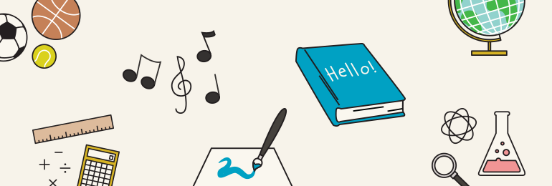 What subjects do you like at school? What do you like about them?How do you think you learn best?  (Please circle/highlight the ones you like)THROUGH TALKING & LISTENINGTHROUGH PICTURES/GRAPHS/DIAGRAMSTHROUGH DOING/MAKING THINGSTHROUGH READINGSOMETHING ELSE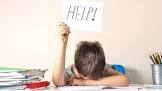 Is there anything that you find hard about learning?Tell us how easy or difficult you find reading on the scale below. 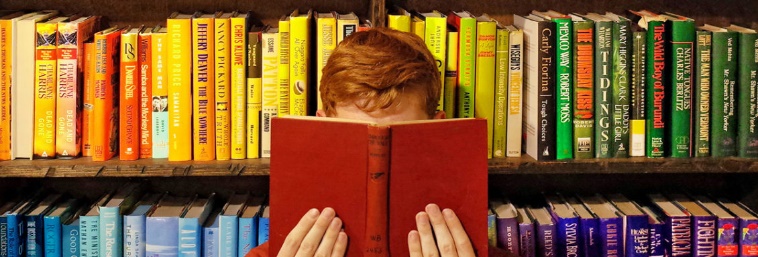 1 means you find it very difficult5 means you sometimes find it ok, sometimes find it hard9 means you always find it easyWhat helps you to work out difficult words? (Please circle/highlight the ones you use)SOUND IT OUT			READ THE SENTENCE AGAINTHINK ABOUT THE MEANINGSOMETHING ELSE? 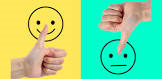 Tell us how much you enjoy reading on the scale below. 1 means you don’t like reading at all5 means you sometimes you enjoy it, sometimes you don’t9 means you always enjoy readingDo you ever read for pleasure? (Please circle your answer)  Tell us how easy or difficult you find spelling on the scale below. 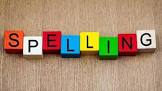 1 means you find it very difficult           	 5 means you sometimes find it ok, sometimes find it hard9 means you always find it easyDoes finding spelling difficult stop you from writing your ideas down? (Please circle your answer)  Does anyone give you spelling to learn? (Please circle your answer)  How do you learn spelling? (Please circle/highlight the ones you use)SAY THE LETTERS OUT LOUDWRITE THEM DOWNLOOK, SAY, COVER, WRITE, CHECKPICTURE THE WORD IN YOUR MINDTHINK OF AN IMAGE OR RHYME THAT HELPS TO REMEMBERSOMETHING ELSEWhat do you do to help you with hard spelling? (Please circle/highlight the ones you use)SPELL IT AS IT SOUNDSTHINK OF A WORD THAT SOUNDS THE SAME THAT YOU KNOW HOW TO SPELLUSE A SPELLING RULEUSE A SPELL CHECKERUSE A DICTIONARYASK AN ADULT OR A FRIENDSOMETHING ELSETell us how much you worry about reading and spelling on the scales below.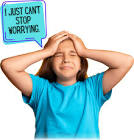 1 means you don’t worry at all           	 5 means you worry sometimes9 means you worry a lotREADING:SPELLING: Do you think finding reading and/or spelling hard affects how well you do in your work?1 means it does not affect how you do           	 5 means it affects how you do a bit9 means it affects how you do a lotIf you have said it does affect you, how does it affect you?Is there anything else we can help you with? What would be helpful? Appendix 11: Parent/Carer ‘Have Your Say’ FormLiteracy and Inclusive PracticeViews of Parent/Carer Literacy difficulties can lie on a continuum, from mild to significant. Dyslexia is the term that has been used to describe where those difficulties are felt to be significant. However, when to use the term dyslexia is not always clear. Dyslexia is complex. There is no single process, or ‘test’ that can identify dyslexia. Conclusions can only be drawn following a process of information gathering over time about the young person’s literacy development, drawing on careful evaluation of the young person’s response to targeted intervention over time.Renfrewshire Council has adopted the British Psychological Society’s (2005) definition of dyslexia:“Dyslexia is evident when accurate and fluent word reading and/or spelling develops very incompletely or with great difficulty. This focuses on literacy learning at the ‘word level’ and implies that the problem is severe and persistent despite appropriate learning opportunities. It provides the basis for a staged process of assessment through teaching."If you think your child or a child you are caring for may have dyslexia this checklist will help you to record your views.  It is recognised that some young people may have other difficulties apart from literacy that may present barriers to learning and the information you provide be of help to the staff who are supporting them., Please answer as many questions as you can but remember that there are no right or wrong answers – each person is an individual, with different strengths. Think carefully, but not too long about your answers. Ask for help if you are not sure about how to answer any question - a member of the support staff at your school can help you. There are many strengths associated with dyslexia and they are just as common as some of the difficulties experienced. People with dyslexia will find some things difficult but often will have other skills to help overcome these difficulties.You may have ticked several ‘yes’ boxes – this does not necessarily mean that the child/young person is dyslexic. Many people experience some of these difficulties for a range of reasons e.g. stress, lots of school absences, eyesight or hearing difficulties or if English is not their first language. Your responses will contribute towards a range of information which is considered when identifying dyslexia. It is important to remember that people with dyslexia have many strengths and further Information can be found at:  Dyslexia Scotland’s website -  https://www.dyslexiascotland.org.uk/ Dyslexia Unwrapped a website designed for 8 – 18 years - https://unwrapped.dyslexiascotland.org.uk/  Appendix 12: Other resourcesThis is a bank of resources that support the development of literacy skills. Although they’ve been separated into different sections, most of the resources address a range of key skills that support all aspects of literacy.It is hoped that this bank of materials will continue to be expanded with teachers adding in resources they have found to be very helpful.NameDOBClassStaged Intervention LevelDateArea of concern (Reading/Writing/Spelling/Other)DetailsApproaches/StrategiesStaffReview DateEvaluation/ImpactPupil Assessment Profile – PrimaryPupilDoBSchoolStageBACKGROUND INFORMATIONPoints of Note (as applicable)Please note here any information that may be relevantDevelopmental / medical historyVision and HearingSpeech and LanguageConcentrationCoordination HomeworkAttendanceAny significant disruption to schoolingPupil’s views about literacyParents’ views / concernsAREAS OF STRENGTHASSESSMENT OF READING SKILLS (e.g., from ongoing classroom assessments, teacher observations, any standardised assessment data)ASSESSMENT OF READING SKILLS (e.g., from ongoing classroom assessments, teacher observations, any standardised assessment data)Phonological skills – oral / auditory               Phonic skills – decoding (e.g., unknown words, nonsense words)Word recognition from memoryReading rate / fluency – (seen / unseen)Reading ComprehensionReading level within the classAny other observationsStandardised Assessment Data - (See guidance notes for examples of assessment tools)Standardised Assessment Data - (See guidance notes for examples of assessment tools)Reading Accuracy Reading Rate/ Fluency Reading ComprehensionNon-Word ReadingOther, e.g.Working MemoryDigits forwardDigits backwardsPhonological assessments ASSESSMENT OF SPELLING SKILLS ((e.g., from ongoing classroom assessments, analysis of pupil’s written work, teacher observations, any standardised assessment data)ASSESSMENT OF SPELLING SKILLS ((e.g., from ongoing classroom assessments, analysis of pupil’s written work, teacher observations, any standardised assessment data)Common wordsSound – symbol correspondenceSpelling assessments Other Standardised Assessment Data - (See guidance notes for examples of assessment tools)Standardised Assessment Data - (See guidance notes for examples of assessment tools)Spelling accuracyWRITTEN LANGUAGE Points to NoteAnalysis of Workbooks / Free writing Content / IdeasOrganisationPunctuationCopying (from book, board)HandwritingSOCIAL – EMOTIONAL FACTORSSOCIAL – EMOTIONAL FACTORSMotivation / confidenceAttitude to reading /written workPupil’s progress in terms of response targeted support and intervention (from monitoring forms)What impact are these difficulties having across the curriculum, including maths?PUPILDoBSCHOOLCLASSReviewed by:Date:Areas of StrengthBrief summary of the areas of concern in literacy (as recorded in pupil assessment profile)Other identified additional support needs, (e.g., support with organisation, short-term memory, concentration, social/emotionalPlease give details of targeted intervention provided to date.Has the pupil learned accurate and fluent word reading for age/stage?Comment if unclearYes/ No/ UnclearAre the difficulties persistent despite targeted intervention?Comment if unclearYes/ No/ UnclearHas the pupil learned accurate spelling for age/stage?Comment if unclearYes/ No/ UnclearAre the difficulties persistent despite targeted intervention?Comment if unclearYes/ No/ UnclearConclusion based on the evidence collated to date regarding literacy development.The evidence that has been gathered to date suggests that ___(name)_______ does/ does not meet the criteria for an identification of dyslexia.Have any other additional support needs been identified? Please specify.ADDITIONAL SUPPORT NEEDS – Actions / Strategies / Monitoring ArrangementsTo be carried out by:LITERACYOTHERSignedDesignationDatePupil Assessment Profile - SecondaryPupil:Dob:School:Class:Date started:Points of Note (as applicable)Where the concerns came fromInformation from Primary School Literacy difficulties noted / support                  providedPrimary education history: Note if any disruption to education including issues such as attendance, timekeeping, changes of school.Vision/ hearing/medical issuesSpeech and Language issuesCurrent School Attendance IMPACT OF LITERACY ACROSS THE CURRICULUM (from Round Robins)AREAS OF STRENGTH PUPIL’S VIEWS ABOUT LITERACY (Have your say)VIEWS OF PARENT / CARERSTANDARD SCORESReading Accuracy Reading Accuracy Reading Rate/ Fluency Reading Rate/ Fluency Reading ComprehensionReading ComprehensionSpelling Spelling Non-Word ReadingNon-Word ReadingWorking MemoryDigits backwardsDigits forwardOther(e.g., phonological assessments)Other(e.g., phonological assessments)ASSESSOR OBSERVATIONS (Gathered via discussions with teachers/ observations during test administration/ analysis of pupil’s work particularly free writing. See guidance notes and checklists)ASSESSOR OBSERVATIONS (Gathered via discussions with teachers/ observations during test administration/ analysis of pupil’s work particularly free writing. See guidance notes and checklists)READING(Phonological skills/phonics/fluency/comprehensionSPELLINGWRITINGOTHER (e.g., motivation, confidence, effort, response to difficulties met).CURRENT SUPPORT PROVIDED (e.g., scribing / small group / adaptive teaching)ANY OTHER COMMENTSOTHER CHALLENGES PRESENTING BARRIERS TO LEARNINGPupil:Dob:School:Class:AREAS OF STRENGTH READINGSPELLINGWRITINGOTHERIMPACTHas the pupil learned accurate and fluent word reading for age/stage?Comment if unclearYes/ No/ UnclearAre the difficulties persistent despite targeted intervention? Comment if unclearYes/ No/ UnclearHas the pupil learned accurate spelling for age/stage?Comment if unclearYes/ No/ UnclearAre the difficulties persistent despite targeted intervention?Comment if unclearYes/ No/ UnclearBased on the evidence collated to date regarding literacy development.The evidence that has been gathered suggests that ___(name)_______ does/ does not meet the criteria for an identification of dyslexia.Have any other additional support needs been identified? Please specify.ADDITIONAL SUPPORT NEEDS – Actions / Strategies / Monitoring ArrangementsTo be carried out by:LITERACYOTHERSignedDesignationDateBelow 7080-8990-110111-120Above 120Below averageLow averageAverageHigh averageAbove averagePhonological awareness               The pupil’s awareness and ability:to recognise that spoken words are made up of individual sound parts,to manipulate the sound parts in spoken language at different levels (word, syllable, phoneme). It is an umbrella term for a broad set of skills that vary in difficulty by:Size of the unit manipulated. For example, syllable or phoneme. Judgement that is needed. For example, ‘Do these two words rhyme?’ or ‘What else rhymes with...?’).Phonic skills The pupil’s knowledge of:letter/sound correspondence,awareness of single sounds,blending skills- CV, CVC, CVCC, CCVC,awareness of vowels and consonants,understanding of complex letter sound clusters e.g., recognition of consonant & vowel diagraphs, and consonant blends. Word recognition from memorySight vocabulary Knowledge of common words, Is there is difference between the child’s automaticity with phonetically regular vs phonetically irregular words,Can they identify words outwith the context of their reading book?Reading behaviourStrategies used to decode (word attack skills- sounding out, splitting words, using visual clues etc.), Self-correcting, re-reading for clarity, accuracy, speed and meaning.Is there a difficulty associating letters and sounds, omission or confusion over small words? Consistent confusion of letters similar in shape: b/d,/p/q; u/n/m/w. Reversals of words – ‘was’ for ‘saw’, ‘god’ for ‘dog’ etc.AutomaticityHas the pupil’s learned skills become automatic or do they have to consciously apply these skills when reading or spelling (cf. learner and experienced driver).Can be shown by:Reading rate.Pupil’s ability to fluently without hesitation and with expression.Reading Comprehension – where questions given verballyThe pupils’ ability to extract meaning from text, vocabulary knowledge Establish whether the pupils’ difficulties are primarily related to vocabulary weakness or resulting from poor inferential reasoning versus a result of poor reading fluency i.e., does slow inaccurate word reading impact on the pupil’s understanding. Is the pupils’ reading comprehension better with factual based texts vs. inferential information? Is the pupils’ comprehension better when text and questions are read out to them?Auditory memoryIs there any evidence of a limited ability to retain auditory information in short-term and working memory?Phonic skillsSimilar as in reading section.Common wordsDifficulty spelling most common words which appear in high frequency within the English language e.g., said, they, with.Regular reversal of visually similar words – ‘was’ for ‘saw’, ‘god’ for ‘dog’ in writing.Sound – symbol correspondenceLimited knowledge of letter sounds Consistent confusion of letters and numbers similar in shape: b/d,/p/q; u/n/m/w, 2/5, 6/9, inconsistent use of upper and lower case letters, spelling may be bizarre and hard to decipher or phonetically accurate but misspelt, Slow writing speed; often does not complete written work; produces the bare minimum.Spelling strategiesStrategies used to learn words.Do these include multisensory strategies  e.g. incorporate sight, sound, tactile (written) as key strategies?Spelling rules and conventionsIs there evidence of gaps in learning e.g., knowledge of some spelling rules but not others? Is there evidence of lack of understanding of the conventions of English spelling, e.g., letter Q usually always followed by u, letter v rarely found at the end of a word (unless it’s abbreviated word).Auditory memoryAs in reading sectionDoes the pupil retain spellings learned? What strategies are used to consolidate learned information, i.e. commit to memory?Literacy and Inclusive PracticeChecklist – Early  LevelPupil:DOB:Stage:Completed by:Date started:Date completed:This resource is to guide gathering of evidence to support the identification of literacy difficulties. It supports a school’s staged process of intervention. This also supports the dyslexia identification pathway, as described in the Addressing Dyslexia Toolkit.A copy of this tool should be kept in the learner’s records to inform appropriate future planning. OftenSome-timesRarelyNot sureCommentReadingReadingReadingReadingReadingReadingLiteracy /Phonics DevelopmentLiteracy /Phonics DevelopmentLiteracy /Phonics DevelopmentLiteracy /Phonics DevelopmentLiteracy /Phonics DevelopmentLacks interest on books/ readingLacks confidence- unwilling/reluctant to read aloudHas little knowledge of environmental printHas limited understanding of concepts of printStruggles to remember letter soundsStruggles to blend of letters togetherConfuses letters that look similar, b/d; m/nConfuses letters that sound similar, d/t; p/b;c/gMisreads/ reverses visually similar words, the/then; was/sawHas limited sight vocabularyStruggles to use knowledge of letter sounds and patterns to read wordsPhonological Skills: Can hear and manipulate sounds in wordsPhonological Skills: Can hear and manipulate sounds in wordsPhonological Skills: Can hear and manipulate sounds in wordsPhonological Skills: Can hear and manipulate sounds in wordsPhonological Skills: Can hear and manipulate sounds in wordsDifficulty with rhymeDifficulty keeping a simple rhythm e.g. clapping to the beatConfuses syllables in words, e.g. ‘ephelant ‘Struggles to hear and say different single soundsStruggles to isolate words in sentencesStruggles to distinguish syllables in wordsStruggles with onset and rimeFluencyFluencyFluencyFluencyFluencyReading is hesitant/ slowLoses the place when readingRate of reading is slow.ComprehensionStruggles to answer questions about textStruggles to engage in discussions about textUnderstanding is better when text and questions read outDifficulty locating information in textSpellingSpellingSpellingSpellingSpellingSpellingStruggles to spell simple regular CVC wordsStruggles to spell common irregular words – the, saidLetters out of sequenceReverses visually similar words, on/no, was/saw.Difficulty attempting to spell familiar wordsWritingWritingWritingWritingWritingWritingDifficulty using a pencilLetters not well-formedDifferent sizes of lettersNo space between wordsInappropriate use of capitalsWriting seems slow and laboriousDifficulty with punctuation and paragraphsDifficulty sequencing ideasSchool Attendance PatternEmotional and Behavioural Factors (e.g. effort/ motivation/interest/ concentration and ability to settle/ follow classroom routines)Additional Language factors (e.g. language spoken at home)Memory factorsBalance and coordinationSpeech and Language FactorsSight/ Hearing FactorsLiteracy and Inclusive Practice Checklist – First/Second LevelPupil:DOB:Stage:Completed by:Date started:Date completed:This resource is to guide gathering of evidence to support the identification of literacy difficulties. It supports a school’s staged process of intervention. This also supports the dyslexia identification pathway, as described in the Addressing Dyslexia Toolkit.A copy of this tool should be kept in the learner’s records to inform appropriate future planning. OftenSome-timesRarelyNot sureCommentReadingReadingReadingReadingReadingReadingMotivation/ AwarenessMotivation/ AwarenessMotivation/ AwarenessMotivation/ AwarenessMotivation/ AwarenessLacks interest on books/ readingLacks confidence- unwilling/reluctant to read aloudPhonological Skills: Can hear and manipulate sounds in wordsPhonological Skills: Can hear and manipulate sounds in wordsPhonological Skills: Can hear and manipulate sounds in wordsPhonological Skills: Can hear and manipulate sounds in wordsPhonological Skills: Can hear and manipulate sounds in wordsDifficulty with rhymeStruggles to distinguish words in sentencesStruggles to distinguish syllables in wordsStruggles to distinguish sounds in words, e.g.  initial, middle, final soundsStruggles to blend sounds to make wordsStruggles to manipulate sounds in words, e.g. alliteration, can change sounds to make new words, spoonerismsPhonic Skills:Struggles to remember letter soundsdifficulty blending letter soundsConfuses letters that look similar, b/d; m/nConfuses letters that sound similar, d/t; p/b;c/gMisreads/ reverses visually similar words, the/then; was/saw‘Guesses’ words using the initial letter cuesPoor sight vocabularyDifficulty recognising familiar words read earlier on a pageDifficulty reading non-wordsPoor word attack skillsFluencyFluencyFluencyFluencyFluencyReading is hesitantStruggles to read unfamiliar textLoses the place when readingRate of reading is slow.ComprehensionUnderstanding is affected by poor reading skillsSeems to read but not understand the textUnderstanding is better when text and questions read outDifficulty locating information in textSpellingSpellingSpellingSpellingSpellingSpellingDifficulty spelling common irregular words – said, theyLetters out of sequenceReverses visually similar words, on/no, was/saw.Spelling is bizarre or hard to decipherSpells phoneticallyUses strategies to learn to spell wordsInconsistent spelling, e.g. different errors for the same wordKnows and applies spelling rulesCapital letters in the middle of wordsWritingWritingWritingWritingWritingWritingLetters not well-formedDifferent sizes of lettersNo space between wordsInappropriate use of capitalsWriting seems slow and laboriousDifficulty copyingWriting is very small/ largePoor presentation of written workDifficulty with punctuation and paragraphsDifficulty sequencing ideasSchool Attendance PatternEmotional and Behavioural Factors (e.g. effort/ motivation/interest/ concentration and ability to settle/ follow classroom routines)Additional Language factors (e.g. language spoken at home)Memory factorsBalance and coordinationSpeech and Language FactorsSight/ Hearing FactorsLiteracy and Inclusive Practice Checklist – Third/Fourth LevelPupil:DOB:Stage:Completed by:Date started:Date completed:This resource is to guide gathering of evidence to support the identification of literacy difficulties. It supports a school’s staged process of intervention. This also supports the dyslexia identification pathway, as described in the Addressing Dyslexia Toolkit.A copy of this tool should be kept in the learner’s records to inform appropriate future planning. OftenSome-timesRarelyNot sureCommentReadingReadingReadingReadingReadingReadingMotivation/ AwarenessMotivation/ AwarenessMotivation/ AwarenessMotivation/ AwarenessMotivation/ AwarenessLacks interest on books/ readingPhonological Skills: Can hear and manipulate sounds in wordsPhonological Skills: Can hear and manipulate sounds in wordsPhonological Skills: Can hear and manipulate sounds in wordsPhonological Skills: Can hear and manipulate sounds in wordsPhonological Skills: Can hear and manipulate sounds in wordsDifficulty with rhymeStruggles to distinguish words in sentencesStruggles to distinguish syllables in wordsStruggles to distinguish sounds in words, e.g.  initial, middle, final soundsStruggles to manipulate sounds in words, e.g. alliteration, can change sounds to make new words, spoonerisms (King John/ Jing Kohn)Phonic Skills:Difficulties recognising relationships between onset and rime – c/at and b/at; m’at and s’atdifficulty blending letter soundsConfuses letters that look similar, b/d; m/nConfuses letters that sound similar, d/t; p/b;c/gMisreads/ reverses visually similar words, the/then; was/saw‘Guesses’ words using the initial letter cuesPoor sight vocabularyDifficulty recognising familiar words read earlier on a pageDifficulty reading non-wordsPoor word attack skillsFluencyFluencyFluencyFluencyFluencyReading is hesitantDisregards punctuation: reads without expressionRelies heavily on context and/or picture cues to help with unfamiliar wordsStruggles to read unfamiliar textLoses the place when readingRate of reading is slow.ComprehensionUnderstanding is affected by poor reading skillsSeems to read but not understand the text; difficulty summarises or identifying main pointsUnderstanding is better when text and questions read outDifficulty locating information in textSpellingSpellingSpellingSpellingSpellingSpellingDifficulty spelling common irregular words – said, theyLetters out of sequenceReverses visually similar words, on/no, was/saw.Spelling is bizarre or hard to decipherSpells phoneticallyUses strategies to learn to spell wordsInconsistent spelling, e.g. different errors for the same wordStruggles to remember / apply spelling rulesCapital letters in the middle of wordsWritingWritingWritingWritingWritingWritingLetters not well-formedDifferent sizes of lettersNo space between wordsInappropriate use of capitalsWriting seems slow and laboriousDifficulty copyingWriting is very small/ largePoor presentation of written workDifficulty with punctuation and paragraphsDifficulty sequencing ideasSchool Attendance PatternEmotional and Behavioural Factors (e.g. effort/ motivation/ concentration /can follow classroom routines)Additional Language factors Memory factorsBalance and coordinationSpeech and Language FactorsSight/ Hearing FactorsTypeStagePhonic codecrackerNon- stndEarly/ 1st/2nd levelJolly Phonics materials, e.g. https://issuu.com/jollylearning/docs/jolly-phonics-reading-assessment?e=2702064/6209691&TB_iframe=true&width=600&height=550Non- stndEarly/ 1st/2nd level2019 phonics screening check: pupils' materials (publishing.service.gov.uk)2019 phonics screening check: answer sheet (publishing.service.gov.uk)Non- stndEarly/ 1st/2nd level.Can also be used with older pupilsLists of free printable non-wordshttps://sites.google.com/a/saintelizabeth.us/learningspecialist/home/nonsense-words---printable-listsNon- stndAll levelsLists of free phonics assessmentshttps://phonicshero.com/phonics-assessment/This contains lots of free resources such as:Phonological Awareness Skills Screener/Letter-sound correspondence/ blending of sounds/ segmenting of words/reading and spelling of common irregular words, along with other useful links.Non- stndAll levelsDyslexia portfolio: Standardised assessments. Has a non-word reading test.https://dyslexiaactionshop.co.uk/dyslexia-portfolio-product-range.htmlStandardised5-16+PhAB and revised PhAB2:Phonological Assessment Battery | GL Assessment - GL Assessment (gl-assessment.co.uk)Standardised6-14 Dyslexia portfolio: Standardised assessments. Has two PA testshttps://dyslexiaactionshop.co.uk/dyslexia-portfolio-product-range.htmlStandardised5-16+Reading level within classNon- stndAll levelsReading running record (free examples on internet)https://www.readinga-z.com/newfiles/levels/runrecord/runrec.htmlORhttps://study.com/learn/lesson/running-records-overview-analysis-examples.htmlNon- stndAll levelsMiscue Analysishttps://www.thoughtco.com/miscue-analysis-for-diagnosing-reading-difficulties-3111062Non- stndAll levelsYork Assessment of Reading Comprehensionhttps://www.gl-assessment.co.uk/assessments/products/yarc/Standardised4-16Diagnostic Reading Analysis (crumpler and McCartyhttps://www.hoddereducation.co.uk/diagnosticreadinganalysisStandardised7-16Neale Analysis Standardised6-13Class spelling informationNon- stndAll levelsVernon spelling test (may be out of print)StandardisedAll levelsSingle Word Spelling Test (SWST- Sacre and Masterson)Standardised4-16British Spelling Test Series (BSTS2) https://www.gl-assessment.co.uk/assessments/products/british-spelling-test-series/StandardisedNAME:CLASS:DATE:Checklist for Dyslexia Checklist for Dyslexia Checklist for Dyslexia Checklist for Dyslexia Name of child/young person Date of BirthSchoolClass and year group This form can be completed electronically; copy and paste the tick into the answer boxes.This form can be completed electronically; copy and paste the tick into the answer boxes.This form can be completed electronically; copy and paste the tick into the answer boxes.This form can be completed electronically; copy and paste the tick into the answer boxes.This form can be completed electronically; copy and paste the tick into the answer boxes.This form can be completed electronically; copy and paste the tick into the answer boxes.Overview Overview YesYesNoNo?Does your child have good verbal skills, do they like to talk, share what they know and or tell stories? Is your child always full of ideas about various things? Do you think your child has a high sense of curiosity and wants to know about things? What hobbies, skills or interests does your child have that we would not necessarily know about in school? What hobbies, skills or interests does your child have that we would not necessarily know about in school? What hobbies, skills or interests does your child have that we would not necessarily know about in school? What hobbies, skills or interests does your child have that we would not necessarily know about in school? What hobbies, skills or interests does your child have that we would not necessarily know about in school? What hobbies, skills or interests does your child have that we would not necessarily know about in school? What aspect of school does your child enjoy most? What aspect of school does your child enjoy most? What aspect of school does your child enjoy most? What aspect of school does your child enjoy most? What aspect of school does your child enjoy most? What aspect of school does your child enjoy most? Background  Background  Has the child/young person:YesYesNoNo?a relative who is or thought to be dyslexic experienced frequent ear infections in their early yearsexperienced several absences from schoolmoved schools several times have you ever had concerns about your child’s speech developmenthad input from allied health professionals e.g. speech and language or occupational therapy had a recent eye test to confirm their vison is satisfactory – with or without glassesReading Reading Does the child/young person:YesYesNoNo?read for enjoymentread very slowlyactively avoid reading Prefer to listen to stories/audio books rather than read themfind reading difficult and tiringMisread or misinterpret text or guess a story line or textfind it hard to say a word correctly (mispronounce)have to read text over again to make sensehave difficulty finding information in a textlose the place when readingforget the beginning in longer questionsfind it hard to use a dictionary or indexWriting Writing Does the child/young person:YesYesNoNo?demonstrate a difference in what they can write down and what they can talk about actively avoid writing confuse words that are similarappear to write slowlyhave problems finding the exact word they want to usemiss out or add in letters of wordsmiss out little wordsconfuse or reverse letters in a word e.g. b/d; b/p; f/t; n/vhave messy or illegible handwritinghave difficulties with spelling Numbers/MathsNumbers/MathsNumbers/MathsDoes the child/young person:YesNo??mix up numbers or confuse maths symbolsconfuse dates and timeshave difficulty with directions (left/right)find it hard to remember tablesfind it hard to get information from graphs and chartsfind mental maths very hardget muddled when doing a complicated maths problemhave problems reading and understanding maths wordsfind it hard to remember the order of steps to solve problemsIn general do you feel your childIn general do you feel your childIn general do you feel your childYesNoNo?mispronounces words jumbles up the order of sounds of words, for example ‘parcark’ instead of ‘carpark’ Appear to need more ‘thinking time’ Appear excessively tired when they get home from school finds it difficult to understand what is expected of them whether that be homework, a class project to be completed at home or an assignment struggles to start and/or get through homework, projects or assignments finds it hard to finish work in time allowedforgets or loses books and equipmentfinds it hard to follow instructionsfinds it hard to remember names of objects or peoplefinds it hard to remember messages often puts things in the wrong orderhas problems judging speed and distancehas poor balance, or appears clumsybecomes easily distractedmiss deadlines, appointments etc.tends to bump into things/peopleappears/says they feel confused doing tasks that they find hard but feel other people find easiertries to hide their difficulties from otherslacks self confidencefeels angry and frustrated at timesIs there anything you or your child would like to add?Is there anything you or your child would like to add?Is there anything you or your child would like to add?Is there anything you or your child would like to add?Is there anything you or your child would like to add?Parent/CarerI give permission for this information to be shared to support the collaborative assessment Signature                                                                     Date Parent/CarerI give permission for this information to be shared to support the collaborative assessment Signature                                                                     Date Parent/CarerI give permission for this information to be shared to support the collaborative assessment Signature                                                                     Date Parent/CarerI give permission for this information to be shared to support the collaborative assessment Signature                                                                     Date Parent/CarerI give permission for this information to be shared to support the collaborative assessment Signature                                                                     Date Child/young person (If aged 12 and over)I give permission for this information to be shared to support the collaborative assessmentSignature                                                                      DateChild/young person (If aged 12 and over)I give permission for this information to be shared to support the collaborative assessmentSignature                                                                      DateChild/young person (If aged 12 and over)I give permission for this information to be shared to support the collaborative assessmentSignature                                                                      DateChild/young person (If aged 12 and over)I give permission for this information to be shared to support the collaborative assessmentSignature                                                                      DateChild/young person (If aged 12 and over)I give permission for this information to be shared to support the collaborative assessmentSignature                                                                      DateGeneralhttps://addressingdyslexia.orgThe above resource contains a wealth of information and resources to assess and support different aspects of literacy and language.SpellingThe EAST Spelling Pack Is an excellent resource which provides a range of information including spelling development, the teaching of spelling and various activities/resources/spelling packs to support pupils: https://addressingdyslexia.org/wp-content/uploads/2022/10/EAST-Guide-to-Spelling.pdfSpelling Made Easy is a multi-sensory structured phonics and spelling programme. Dictation exercises are provided to indicate where teaching should begin. Lesson plans, including daily activities, are provided with photocopiable worksheets for pupils. Weekly dictations assess learning.http://www.spellingmadeeasy.co.uk/Word Wasp teaches word building. It begins by teaching pupils to spell basic sounds and simple words. Word Wasp emphasises every letter. Pupils read words and passages in order to see, hear and build the structures and rules of English, making a link between spelling and speech. Spelling rules are introduced in gradual steps. This is intended to be used on an individual basis from 8 years and up.https://www.wordwasp.com/Phonics/ ReadingPHONOLOGICAL AWARENSS TRAINING PROGRAMMES P.A.T. by Jo WilsonLevels 1; Level 2, Level 2a Vowel patterns; Level 3 Syllables.These are daily programmes to support reading, spelling and writing. They are structured and sequential exercises using worksheets which children can do independently for 10-15 minutes after being given initial instructions by a teacher / teaching assistant. Ideally done a minimum of 3 x weekly.The programmes are designed to:1. develop phonological awareness2. enable children to read and spell by making analogies3. provide strategies for word-building/word segmentation skillshttp://www.directphonics.co.uk/REPS have original copies which can be borrowed.Direct Phonics is a research based synthetic phonics programme for those children who struggle with basic literacy. Direct Phonics is designed for children in the earliest stages of reading who need to learn and reinforce basic letter sounds. The lessons work through building up simple c-v-c words to being able to read and spell polysyllabic words in the context of sentences and simple stories. This is essentially a fully planned programme with interactive lessons for small groups of children, although it can be done with an individual child if necessary. The fully scripted lessons include sound work, word building, matching sight words, writing and spelling. A daily lesson lasting approximately 15-20 minutes maximum can be given by a teacher or a teacher’s assistant.There are four teaching manuals.http://www.directphonics.co.uk/The Five-Minute Box as a multi-sensory phonics programme and screening tool.https://www.fiveminutebox.co.uk/the-five-minute-box/Reading Eggs. An online reading program for ages two to 13.  Reading Eggs combines books with online reading games and activities. https://readingeggs.co.uk/gaw/gasmart3/?gclid=EAIaIQobChMI8uS3jtWpgAMVmT0GAB3nEQVqEAAYASAAEgJF1_D_BwEhttps://www.youtube.com/channel/UC8ED-7e2xA3fxgrM7Wq2XGQToe by Toe is a highly structured phonics-based reading manual. https://toe-by-toe.co.uk/https://www.youtube.com/watch?v=igQFXqDqPvkOther useful linkshttps://highlandliteracy.com/spelling-intervention-packs/https://highlandliteracy.com/spelling-and-phonics/https://highlandliteracy.com/spelling-and-phonics/https://homeschoolingwithdyslexia.com/teaching-blending-early-readers/https://www.theliteracynest.com/2018/03/the-top-6-tips-for-helping-children-blend-sounds.htmlhttps://phonicshero.com/blending/